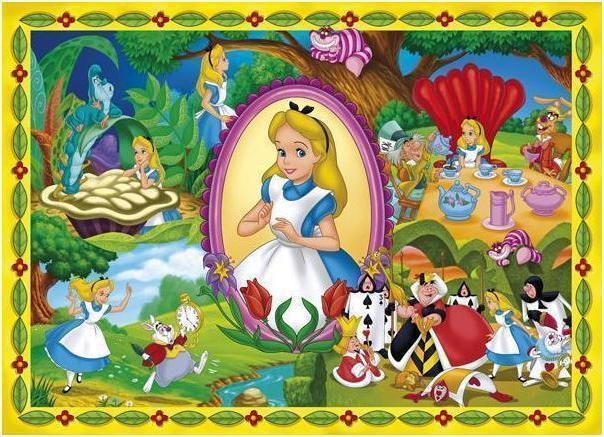 Οι μαθητές της Α΄ τάξης θα παρουσιάσουν Το πρόγραμμα «ΤΟ ΠΑΙΔΙ ΚΑΙ ΤΟ ΠΑΙΧΝΙΔΙ»και το θεατρικό«Η Αλίκη στη χώρα των παιχνιδιών»Η κοινωνιολόγος της υγείας του Κέντρου Πρόληψης Καβάλας κ. Τσελέπη Χρύσα Θα μιλήσει με θέμα:  «Το παιχνίδι στην παιδική ηλικία, η επίδρασή του  στην ψυχοκοινωνική ανάπτυξη του παιδιού & ο ρόλος των γονέων»